Сопроводительное письмоНаправляем Заявку на участие в Региональном этапе Всероссийского конкурса профессионального мастерства «Лучшая инклюзивная школа России – 2019».Приложение на 6 листах.Директор Департамента образования АТМР                                 О.Я. Чеканова МП                                                                                             Анкета-заявка  на участие в региональном этапе Всероссийского конкурса профессионального мастерства «Лучшая инклюзивная школа России – 2019»Субъект Российской Федерации – Ярославская область, Тутаевский муниципальный район.Номинация конкурса - «Лучшая муниципальная команда инклюзивного образования»Информация об образовательной организации:Полное наименование образовательной организации (без сокращений) – Департамент образования Администрации Тутаевского муниципального района, МУ Центр «Стимул»Почтовый адрес образовательной организации – 152300 Ярославская область, г. Тутаев, проспект 50 –летия Победы д.13ФИО руководителя Департамента образования ТМР, контактные данные: телефон, электронный адрес–Чеканова Оксана Яковлевна, tel:8(48533) 2-37-03e-mail- do@tr.adm.yar.ruКраткое описание существующей практики инклюзии в Тутаевском муниципальном районе:Контингент детей,  ОУ ТМР, в том числе с особыми возможностями здоровья:На 01.01.2019 г. в ТМР реализуют основные образовательные программы 39 образовательных организаций, из них: 18 школ, 3 начальные школа/ детский сад и 18 дошкольных образовательных учреждений.  Образование в них получают 9378 детей: 6050 обучающихся, 3328 воспитанника. Среди них дети с ОВЗ  -642 человека (ЗПР, УО, ТНР), дети – инвалиды – 62 человека. Для данной категории детей в районе организовано интегрированное образование (на базе МОУ СШ № 4 «Центр образования»  – 14 классов – комплектов: специальные классы компенсирующей направленности для детей с ЗПР;  на базе МОУ Емишевская ОШ - 9 классов – комплектов для детей с умственной отсталостью; на базе МДОУ №4 «Буратино» - 1 группа для детей с ЗПР;  на базе МДОУ №5 «Радуга» и № 27 «Цветик – Семицветик»  - 5 групп для детей с ТНР) и инклюзивное образование – 326 детей с ОВЗ обучаются и воспитываются в общеразвивающих  группах и классах в ОУ ТМР. С 2010 года на базе МДОУ № 11 «Колокольчик» функционирует консультативный пункт для детей с ОВЗ и  детей – инвалидов, не посещающих образовательные организации. Первоначально он открывался для детей с  синдромом Дауна, в настоящее время его посещают дети со сложным дефектом развития, с нарушением опорно-двигательного аппарата. В 2018-2019 учебном году его  посещают 4 человека. Всего с момента открытия через посещение консультативного пункта  прошло более 30 детей, часть из которых постепенно были включены в общеобразовательные группы (приложение № ). Кроме этого, дети с ОВЗ и дети-инвалиды, получают квалифицированную помощь специалистов: - на базе Муниципального учреждения Центр психолого – педагогической, медико-социальной помощи «Стимул»: учителей – логопедов, учителей – дефектологов, педагогов – психологов;  на базе  МОУДОД ДЮСШ № 1 – тренера-преподавателя ЛФК; услуги педагогов дополнительного образования на базах МУДО «Центр дополнительного образования «Созвездие».Социальное партнерство образовательных организаций района: работа с родителями, сотрудничество с местным сообществом, с общественными организациями, в том числе с организациями инвалидов.Социальное партнерство реализуется в нескольких направлениях:Профессиональное партнерство: ГАУ ДПО ЯО ИРО, ЯГПУ им. К.Д. Ушинского г. Ярославль, Центр профессиональной ориентации и психологической поддержки «Ресурс».Социальное партнерство: ГОУ ЯО ИРО, ГОУ ЯО «Центр помощи детям», ЦПМПК г. Ярославль, ГБУЗЯО «Тутаевская районная больница», отделение ЯО ООО«Всероссийское общество инвалидов» ТМР, Сообщество родителей детей с РАС ЯО «Участие».Творческое партнерство: МОУДО «Детская школа искусств», МУДО «Центр дополнительного образования «Созвездие».Спортивное партнерство: МОУДОД «ДЮСШ № 1», МУДО «ДЮСШ-4»Описание и анализ существующей практики по созданию специальных условий в образовательных организациях для обучения детей с особыми образовательными потребностями- Анализ организационного обеспечения- Анализ материально-технического обеспечения инклюзивного образования:  Каждое ОО имеет паспорт доступности здания образовательной организации. По федеральной программе «Доступна среда» МОУ Лицей №1 оборудован пандусом, перилами, тактильными разметками (плитка, лента), было приобретено оборудование для работы с детьми с особыми образовательными потребностями (тактильное и развивающее оборудование, светозвуковые системы и панели, воздушно-пузырьковые трубки, сухой бассейн и т.д.), данное оборудование находится на территории МУ Центра «Стимул». Интеграция оборудования Центра и Лицея №1 в кабинетах сенсорной терапии и релаксотерапии позволило повысить охват детей не только, обучающихся в Лицее, но и осуществлять сопровождение детей с ОВЗ и детей инвалидов других ОУ города и села и детей, не посещающих образовательные организации.Все ОУ имеют учебные классы и специализированные кабинеты для работы узких специалистов, которые оборудованы  средствами ТСО, диагностическими методиками, в т.ч. компьютерными системами, методиками развития и коррекции познавательной и эмоционально-волевой сферы. Имеются сенсорные комнаты для проведения индивидуальных и групповых занятий, с необходимым оборудование (интерактивные сенсорные панели,  дидактический столы c набором игрушек, сенсорные зоны, фиброоптическое оборудование, кинетический песок). Во всех ОУ имеются ТСО для сопровождения учебного процесса (интерактивные доски, выдвижные экраны, компьютеры, проекторы, принтеры и т.п.), сеть интернет. Обеспечены учебниками и учебными пособиями 100% обучающихся. В учреждениях имеется медиатека. - Анализ кадрового обеспечения образовательного процесса:     Педагоги и специалисты постоянно повышают свою квалификацию, через:- работу в  районных методических объединениях: «Педагогов инклюзивного образования» (в состав которого входят учителя начальной школы, работающие в классах СКО и с детьми общеобразовательных классов с инклюзивным обучением, специалистов по дефектологии, логопедии, психологии, а также воспитатели специальных (коррекционных) групп): «Педагогов – психологов », «Учителей – логопедов»; (приложение №)- участие в муниципальных и региональных конкурсах педагогического мастерства:  «Лучший педагог инклюзивного образования» (муниципальный уровень),  «Педагог – психолог года» (1 место – 2014г., 2,3 место  - 2016 г.). - работу МИП, РИП: 2017-2019 г.г. в рамках сетевой РИП "Профессиональная культура оценочной деятельности современного педагога" Емишевская ОШ реализует единичный инновационный проект "Формирующее оценивание в рамках инклюзивного образования". https://emish- tmr.edu.yar.ru/regionalnie_innovatsionnie_ploshchadki/professionalnaya_kultura_otsenochnoy__71.html- Программно-методическое обеспечение образовательного процесса, наличие адаптированных образовательных программ, программ коррекционной работы, авторских методик. (приложение № )ОУ ТМР осуществляет свою деятельность по основным образовательным программам дошкольного, начального, основного и среднего общего образования. В рамках коррекционного и инклюзивного образования разработаны  АООП и АОП ДОО, НОО, ООО (для детей с ЗПР, ТНР, РАС, УО). Имеются программы психолого-педагогического сопровождения специалистов для работы всех категорий детей с ОВЗ (индивидуальные и групповые занятия, тренинги). Разработаны учебные планы и рабочие программы для детей, находящихся на домашнем обучении, а также индивидуальные маршруты для детей-инвалидов в соответствии с реабилитационной картой ребенка-инвалида, для детей с ОВЗ в соответствии с рекомендациями ТПМПК. В рамках реализации ИОП ОУ в полном объеме обеспечены учебной литературой, учебными программами по всем дисциплинам учебного плана, УМК для педагогов, воспитанников и обучающихся, дидактическим и иллюстративным материалом. - Наличие службы сопровождения в ОУ, работа  ПМПк:  Службы психолого – педагогического сопровождения имеются во всех ОУ. В рамках своей работы они осуществляет разнообразные формы индивидуального сопровождения развития детей с ОВЗ, направленные на преодоление проблем, возникающих в процессе воспитания и обучения, общения, в сложных жизненных ситуациях, на этапе выбора индивидуального образовательного маршрута, профиля обучения и профессионального самоопределения. Основные направления деятельности - диагностика, профилактическая и коррекционная работа, консультативная деятельность. В состав служб сопровождения входят учителя-логопеды, учителя-дефектологи, социальные педагоги, медицинские работники и др. педагоги. Основной организационной формой данного сопровождения является деятельность ПМПк (консилиумов) На основании нормативных документов (приложениеи №). и с согласия родителей (законных представителей) разрабатываются рекомендации для родителей и педагогов, а также выдается направление на ТПМПК для определения дальнейшего образовательного маршрута ребёнка.   Таким образом,  в ТМР существует хорошо отлаженная централизованная модель взаимодействия департамента образования, ОУ, дополнительного образования и ППМС Центра по осуществлению инклюзивного образования и созданию специальных условий для детей с ограниченными возможностями здоровья и инвалидностью в образовательных организациях.               проспект  50-летия Победы, д.13         Тутаев, Ярославская область, 152300                 Тел./факс (48533) 2-14-13,             E-mail:  do@tr.adm.yar.ru   ОКПО 02119484,   ОГРН 1027601272059,        ИНН/КПП   7611005326 / 761101001  ______________ №_______________Категория нарушенияЧеловекДООНОООООЗадержкой психического развития (ЗПР)35217157178Нарушение интеллекта 12697443Нарушение речи134103310Нарушение слуха (слабослышащие и позднооглохшие)211Нарушение опорно-двигательного аппарата 7520Расстройство  аутистического спектра (РАС)12831Обучающиеся (воспитанники) со сложным дефектом развития5131Нормативно-правовые локальные актыОбразовательные организации ТМР осуществляют свою деятельность в соответствии с Конституцией РФ, Конвенцией о правах ребенка, действующим законодательством Ярославской области, Уставом ОУ и локальными нормативными актами образовательных организаций (Положение об инклюзивном обучении обучающихся с ОВЗ, Положение о ПМПк, о ТПМПК, Положение о разработке и реализации ИУП, АОП, АООП, Положение  о сетевом взаимодействии с организациями и др.) (приложение №)Организация медицинского обслуживанияВо всех образовательных организациях района функционируют медицинские кабинеты (которые включают в себя изолятор, приемную, процедурную), в штате ОО имеется медицинская сестра и врач - педиатр–договор с ГБУЗ ЯО Тутаевская ЦРБ. (приложение №) Организация питанияПриготовление пищи в образовательных учреждениях организовано в оборудованных столовых. Для детей ДОУ предоставляется трёхразовое горячее питание, а школ двухразовое горячее питание, в соответствии с нормами и разработанному 10-дневному меню, а также реализуется свободная продажа готовых блюд и буфетной продукции (в достаточном ассортименте за наличный и безналичный расчет «Ладошки») (приложение)Организация взаимодействия с родителямиВ каждом образовательном учреждении с 2012 года работает  Управляющий совет. Родители являются активными участниками образовательного процесса (посещение уроков, занятий, контроль за питанием, участие в мероприятиях, участие в разработке, согласованиии сопровождении ИОМ и др.)Члены управляющих советов ОУ входят в Управляющий совет района ТМР. Управляющие советы ежегодно проводят  конкурс на лучшую образовательную организацию среди ОУ и ДОУ(приложение №).Организация взаимодействия  ТПМПК с ОУ и ДОУВ ТМР с 2011 года функционирует территориальная ПМПК, которая тесно взаимодействует с ПМПк ОУ и ДОУ: осуществляет обучение и информирование специалистов консилиумов, координирует их деятельность, проводит мониторинг деятельности ОО по выполнению рекомендаций ПМПК и организации инклюзивного образования.ПМПкв ОО разрабатывают стратегию помощи конкретному ребёнку на основании заключения ТПМПК. Организация взаимодействия ОО с  органами социальной защитыВ ТМР действует Муниципальная программа «Доступная среда 2019-2021 гг.»,в целях повышения уровня обеспеченности инвалидов реабилитационными и абилитационными услугами, уровня профессионального развития и занятости инвалидов, куратором является заместитель главы администрации ТРМ Иванова О.Н.  В 2017 году в районе был выигран грант в конкурсе «Социально –значимых проектов в сфере организации  отдыха и оздоровления детей» по проекту «Социально – реабилитационный комплекс Романово – Борисоглебск». Образовательные организации тесно сотрудничают с органами социальной защиты администрации города с целью оказания помощи нуждающимся детям.Информационное обеспечениеИнформация о работе с детьми ОВЗ освещается на страницах сайтов ОУ, а так же в группах: Вконтакте, Одноклассниках, материалы публикуются в местных СМИ, а также в региональных и федеральных изданиях. Численность педагогических работников1026Учитель 507Воспитатель425Учитель-дефектолог9Учитель-логопед43Педагог-психолог 30Социальный педагог23Тьютор, ассистент2Олигофренопедагог2Профессиональная переподготовка «Дефектология»  5 чел.5 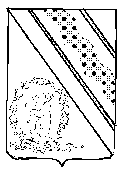 